Úkol č. 5 – PřívlastekPřed vypracováním prac. listu zhlédni video:https://www.youtube.com/watch?v=VOdyiuClmF4&t=192sPrac. list je zaměřen na opakování rozvíjejícího větného členu přívlastku, proto doporučuji opět prostudovat teorii, která byla přiložena jako příloha v předcházejících úkolechZa pracovním listem najdeš tabulky výsledků předchozích dvou kvízů na KahootuVypracované úkoly zašli na e-mail: marketa.bogoczova@borovskeho.cz do 3. dubna 2020Text:Podél vysokého plotu zahrady se tiše plížil lupič. Pod paží nesl ukradený košík jablek. Bál se, aby nebyl nikým spatřen. Sedlák si ho však dobře všiml, z dubového stolu vzal hbitě dlouhý bič, zatočil jim nad svou hlavou a zprudka práskl. Tajemný zlosyn, byl sousedův Jeníček, nadskočil do výšky, leknutím vykřikl, upustil uloupený košík a pak zůstal stát jako opařený.Vyhledej v textu přívlastky a urči, které jsou shodné a které neshodné. Shodné (PKS) označ modrým zvýrazněním textu, neshodné (PKN) žlutým.Urči, o jaký druh přívlastku jde. Poté změn shodný na neshodný a naopak.Př.: zlatý řetízek (PKS) – řetízek ze zlata (PKN)náčiní pro rybáře – 					budova nádraží –škola života –florbalisté z Ostravy –bomba kyslíku –touha zvítězit –bezvlasý muž –přátelství z upřímnosti -Pojmenuj dopravní značky a názvy napiš. Vyhledej a urči v názvech druhy přívlastků. Můžeš opět využít barevné značení PKS, PKN.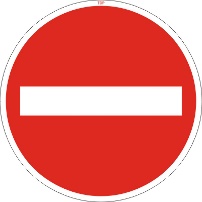 	…………………………………………..	………………………………………………………………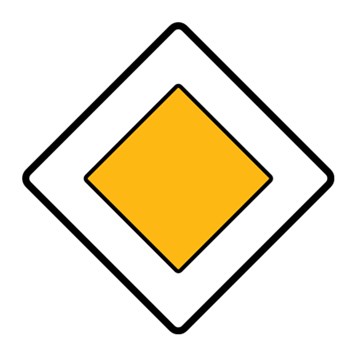 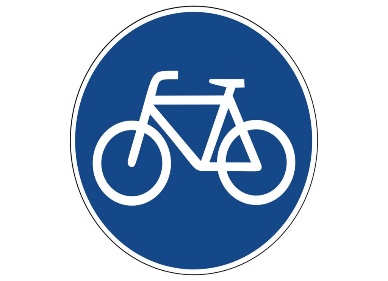 	…………………………………………………………………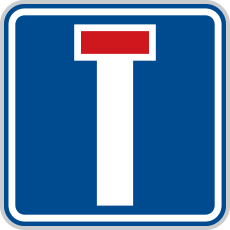 	………………………………………………………………………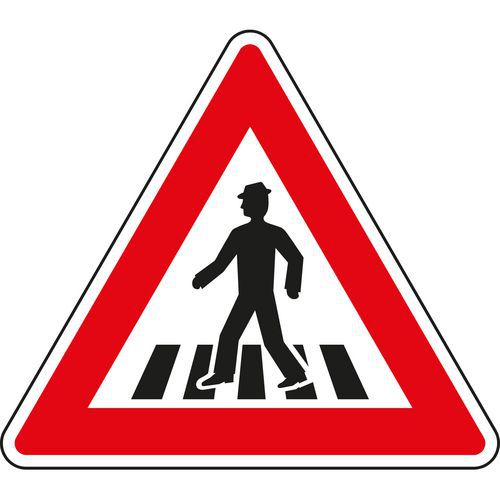 	…………………………………………………………………………..Kahoot – Větné členyAdam B.	21960Michal	20052Nikol	18344Sára	14731Adam C.	14134Hanka	14085Petra	13396Zuzka	12567Adam H.	12055Ondra	11588Lenka	11565Lukáš	10051Vilém	9681Kuba B.	7030Adam P.	7010Kuba K.	5518V porovnání s celkovým pořadím (tzn. dohromady se 7. A) si nejlépe vedli Adam B. (9. místo), Michal (12.) a Nikol (16.).Kahoot – Vyjmenovaná slovaSára	13351Adam B.	12022Anička	10091Adam C.	9835Lukáš	8984Michal	8530Zuzka	8321Adam P.	7725Nikol	6513Adam H.	6227Hanka	6180Vilém	6083Kuba K.	5381Jarda	5285Petra	4974Emma	4921Maruška	4906Kuba K.	2963Ondra	2819V porovnání s celkovým pořadím (tzn. dohromady s 7.A) si nejlépe vedli Sára (1. místo), Adam B. (5.) a Anička (14.).